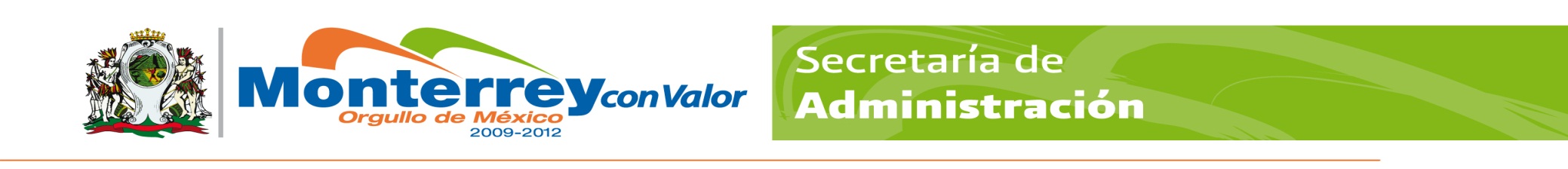 GOBIERNO MUNICIPAL DE MONTERREYSECRETARÍA DE ADMINISTRACIÓNDIRECCION DE RECURSOS HUMANOSPERFIL Y DESCRIPCIÓN DEL PUESTOGOBIERNO MUNICIPAL DE MONTERREYSECRETARÍA DE ADMINISTRACIÓNDIRECCION DE RECURSOS HUMANOSPERFIL Y DESCRIPCIÓN DEL PUESTOGOBIERNO MUNICIPAL DE MONTERREYSECRETARÍA DE ADMINISTRACIÓNDIRECCION DE RECURSOS HUMANOSPERFIL Y DESCRIPCIÓN DEL PUESTOGOBIERNO MUNICIPAL DE MONTERREYSECRETARÍA DE ADMINISTRACIÓNDIRECCION DE RECURSOS HUMANOSPERFIL Y DESCRIPCIÓN DEL PUESTOGOBIERNO MUNICIPAL DE MONTERREYSECRETARÍA DE ADMINISTRACIÓNDIRECCION DE RECURSOS HUMANOSPERFIL Y DESCRIPCIÓN DEL PUESTOGOBIERNO MUNICIPAL DE MONTERREYSECRETARÍA DE ADMINISTRACIÓNDIRECCION DE RECURSOS HUMANOSPERFIL Y DESCRIPCIÓN DEL PUESTOGOBIERNO MUNICIPAL DE MONTERREYSECRETARÍA DE ADMINISTRACIÓNDIRECCION DE RECURSOS HUMANOSPERFIL Y DESCRIPCIÓN DEL PUESTOGOBIERNO MUNICIPAL DE MONTERREYSECRETARÍA DE ADMINISTRACIÓNDIRECCION DE RECURSOS HUMANOSPERFIL Y DESCRIPCIÓN DEL PUESTOIdentificación:Identificación:Identificación:Identificación:Identificación:Identificación:Identificación:Identificación:Identificación:Identificación:Centro de costos:Centro de costos:Centro de costos:168-005168-005168-005Fecha: Fecha: 31 enero del 201931 enero del 2019Título del puesto:Título del puesto:Título del puesto:Auxiliar Auxiliar Auxiliar Auxiliar Auxiliar Auxiliar Auxiliar Puesto:Puesto:Puesto:Auxiliar Auxiliar Auxiliar Auxiliar Auxiliar Auxiliar Auxiliar Secretaría:Secretaría:Secretaría:Servicios Públicos Servicios Públicos Servicios Públicos Servicios Públicos Servicios Públicos Servicios Públicos Servicios Públicos Dirección:Dirección:Dirección:Operativa Zona Sur HuajucoOperativa Zona Sur HuajucoOperativa Zona Sur HuajucoOperativa Zona Sur HuajucoOperativa Zona Sur HuajucoOperativa Zona Sur HuajucoOperativa Zona Sur HuajucoÁrea:Área:Área:Mantenimiento VialMantenimiento VialMantenimiento VialMantenimiento VialMantenimiento VialMantenimiento VialMantenimiento VialOrganización:Organización:Organización:Organización:Organización:Organización:Organización:Organización:Organización:Organización:Puesto al que le reporta:Puesto al que le reporta:Puesto al que le reporta:Supervisor Supervisor Supervisor Supervisor Supervisor Supervisor Supervisor Puestos que le reportan:Puestos que le reportan:Puestos que le reportan:NingunoNingunoNingunoNingunoNingunoNingunoNingunoObjetivo del puesto:Objetivo del puesto:Objetivo del puesto:Objetivo del puesto:Objetivo del puesto:Objetivo del puesto:Objetivo del puesto:Objetivo del puesto:Objetivo del puesto:Objetivo del puesto:Auxiliar al jefe inmediato en la coordinación y supervisión con el control de la documentación, con el  tramite y ejecución de actividades y en la programación de los trabajos diarios del personal y/o cuadrillas operativas de acuerdo a los programas establecidos, auxiliar también en la revisión de los trabajos realizados y cumplimiento de metas, así como la optimización y el buen uso de los recursos materiales y humanos.Auxiliar al jefe inmediato en la coordinación y supervisión con el control de la documentación, con el  tramite y ejecución de actividades y en la programación de los trabajos diarios del personal y/o cuadrillas operativas de acuerdo a los programas establecidos, auxiliar también en la revisión de los trabajos realizados y cumplimiento de metas, así como la optimización y el buen uso de los recursos materiales y humanos.Auxiliar al jefe inmediato en la coordinación y supervisión con el control de la documentación, con el  tramite y ejecución de actividades y en la programación de los trabajos diarios del personal y/o cuadrillas operativas de acuerdo a los programas establecidos, auxiliar también en la revisión de los trabajos realizados y cumplimiento de metas, así como la optimización y el buen uso de los recursos materiales y humanos.Auxiliar al jefe inmediato en la coordinación y supervisión con el control de la documentación, con el  tramite y ejecución de actividades y en la programación de los trabajos diarios del personal y/o cuadrillas operativas de acuerdo a los programas establecidos, auxiliar también en la revisión de los trabajos realizados y cumplimiento de metas, así como la optimización y el buen uso de los recursos materiales y humanos.Auxiliar al jefe inmediato en la coordinación y supervisión con el control de la documentación, con el  tramite y ejecución de actividades y en la programación de los trabajos diarios del personal y/o cuadrillas operativas de acuerdo a los programas establecidos, auxiliar también en la revisión de los trabajos realizados y cumplimiento de metas, así como la optimización y el buen uso de los recursos materiales y humanos.Auxiliar al jefe inmediato en la coordinación y supervisión con el control de la documentación, con el  tramite y ejecución de actividades y en la programación de los trabajos diarios del personal y/o cuadrillas operativas de acuerdo a los programas establecidos, auxiliar también en la revisión de los trabajos realizados y cumplimiento de metas, así como la optimización y el buen uso de los recursos materiales y humanos.Auxiliar al jefe inmediato en la coordinación y supervisión con el control de la documentación, con el  tramite y ejecución de actividades y en la programación de los trabajos diarios del personal y/o cuadrillas operativas de acuerdo a los programas establecidos, auxiliar también en la revisión de los trabajos realizados y cumplimiento de metas, así como la optimización y el buen uso de los recursos materiales y humanos.Auxiliar al jefe inmediato en la coordinación y supervisión con el control de la documentación, con el  tramite y ejecución de actividades y en la programación de los trabajos diarios del personal y/o cuadrillas operativas de acuerdo a los programas establecidos, auxiliar también en la revisión de los trabajos realizados y cumplimiento de metas, así como la optimización y el buen uso de los recursos materiales y humanos.Auxiliar al jefe inmediato en la coordinación y supervisión con el control de la documentación, con el  tramite y ejecución de actividades y en la programación de los trabajos diarios del personal y/o cuadrillas operativas de acuerdo a los programas establecidos, auxiliar también en la revisión de los trabajos realizados y cumplimiento de metas, así como la optimización y el buen uso de los recursos materiales y humanos.Auxiliar al jefe inmediato en la coordinación y supervisión con el control de la documentación, con el  tramite y ejecución de actividades y en la programación de los trabajos diarios del personal y/o cuadrillas operativas de acuerdo a los programas establecidos, auxiliar también en la revisión de los trabajos realizados y cumplimiento de metas, así como la optimización y el buen uso de los recursos materiales y humanos.Responsabilidad:Responsabilidad:Responsabilidad:Responsabilidad:Responsabilidad:Responsabilidad:Responsabilidad:Responsabilidad:Responsabilidad:Responsabilidad:Auxiliar al supervisor y/o jefe inmediato el la coordinación, control de documentación, tramite y ejecución de actividades.Auxiliar al supervisor y/o jefe inmediato en la realización y cumplimiento de los programas operativosAuxiliar al supervisor yo jefe inmediato en la supervisión del personal y de los trabajos realizados.Auxiliar al supervisor y/o jefe inmediato en la verificación del cumplimiento de los criterios de aceptación.Auxiliar al supervisor y/o jefe inmediato en la elaboración de la documentación y en los procedimientosAdministrativos.Validar con los Encargados y Mayordomos en Buen uso de Materiales y Herramientas.Control y Revisión de los equipos de seguridad a cada uno de los trabajadores a su cargo.Cumplir con los lineamientos del reglamento interno de trabajo. Aplicación de la Política y Objetivos de Calidad.Aplicación de los Procesos de acuerdo a su ManualAuxiliar al supervisor y/o jefe inmediato el la coordinación, control de documentación, tramite y ejecución de actividades.Auxiliar al supervisor y/o jefe inmediato en la realización y cumplimiento de los programas operativosAuxiliar al supervisor yo jefe inmediato en la supervisión del personal y de los trabajos realizados.Auxiliar al supervisor y/o jefe inmediato en la verificación del cumplimiento de los criterios de aceptación.Auxiliar al supervisor y/o jefe inmediato en la elaboración de la documentación y en los procedimientosAdministrativos.Validar con los Encargados y Mayordomos en Buen uso de Materiales y Herramientas.Control y Revisión de los equipos de seguridad a cada uno de los trabajadores a su cargo.Cumplir con los lineamientos del reglamento interno de trabajo. Aplicación de la Política y Objetivos de Calidad.Aplicación de los Procesos de acuerdo a su ManualAuxiliar al supervisor y/o jefe inmediato el la coordinación, control de documentación, tramite y ejecución de actividades.Auxiliar al supervisor y/o jefe inmediato en la realización y cumplimiento de los programas operativosAuxiliar al supervisor yo jefe inmediato en la supervisión del personal y de los trabajos realizados.Auxiliar al supervisor y/o jefe inmediato en la verificación del cumplimiento de los criterios de aceptación.Auxiliar al supervisor y/o jefe inmediato en la elaboración de la documentación y en los procedimientosAdministrativos.Validar con los Encargados y Mayordomos en Buen uso de Materiales y Herramientas.Control y Revisión de los equipos de seguridad a cada uno de los trabajadores a su cargo.Cumplir con los lineamientos del reglamento interno de trabajo. Aplicación de la Política y Objetivos de Calidad.Aplicación de los Procesos de acuerdo a su ManualAuxiliar al supervisor y/o jefe inmediato el la coordinación, control de documentación, tramite y ejecución de actividades.Auxiliar al supervisor y/o jefe inmediato en la realización y cumplimiento de los programas operativosAuxiliar al supervisor yo jefe inmediato en la supervisión del personal y de los trabajos realizados.Auxiliar al supervisor y/o jefe inmediato en la verificación del cumplimiento de los criterios de aceptación.Auxiliar al supervisor y/o jefe inmediato en la elaboración de la documentación y en los procedimientosAdministrativos.Validar con los Encargados y Mayordomos en Buen uso de Materiales y Herramientas.Control y Revisión de los equipos de seguridad a cada uno de los trabajadores a su cargo.Cumplir con los lineamientos del reglamento interno de trabajo. Aplicación de la Política y Objetivos de Calidad.Aplicación de los Procesos de acuerdo a su ManualAuxiliar al supervisor y/o jefe inmediato el la coordinación, control de documentación, tramite y ejecución de actividades.Auxiliar al supervisor y/o jefe inmediato en la realización y cumplimiento de los programas operativosAuxiliar al supervisor yo jefe inmediato en la supervisión del personal y de los trabajos realizados.Auxiliar al supervisor y/o jefe inmediato en la verificación del cumplimiento de los criterios de aceptación.Auxiliar al supervisor y/o jefe inmediato en la elaboración de la documentación y en los procedimientosAdministrativos.Validar con los Encargados y Mayordomos en Buen uso de Materiales y Herramientas.Control y Revisión de los equipos de seguridad a cada uno de los trabajadores a su cargo.Cumplir con los lineamientos del reglamento interno de trabajo. Aplicación de la Política y Objetivos de Calidad.Aplicación de los Procesos de acuerdo a su ManualAuxiliar al supervisor y/o jefe inmediato el la coordinación, control de documentación, tramite y ejecución de actividades.Auxiliar al supervisor y/o jefe inmediato en la realización y cumplimiento de los programas operativosAuxiliar al supervisor yo jefe inmediato en la supervisión del personal y de los trabajos realizados.Auxiliar al supervisor y/o jefe inmediato en la verificación del cumplimiento de los criterios de aceptación.Auxiliar al supervisor y/o jefe inmediato en la elaboración de la documentación y en los procedimientosAdministrativos.Validar con los Encargados y Mayordomos en Buen uso de Materiales y Herramientas.Control y Revisión de los equipos de seguridad a cada uno de los trabajadores a su cargo.Cumplir con los lineamientos del reglamento interno de trabajo. Aplicación de la Política y Objetivos de Calidad.Aplicación de los Procesos de acuerdo a su ManualAuxiliar al supervisor y/o jefe inmediato el la coordinación, control de documentación, tramite y ejecución de actividades.Auxiliar al supervisor y/o jefe inmediato en la realización y cumplimiento de los programas operativosAuxiliar al supervisor yo jefe inmediato en la supervisión del personal y de los trabajos realizados.Auxiliar al supervisor y/o jefe inmediato en la verificación del cumplimiento de los criterios de aceptación.Auxiliar al supervisor y/o jefe inmediato en la elaboración de la documentación y en los procedimientosAdministrativos.Validar con los Encargados y Mayordomos en Buen uso de Materiales y Herramientas.Control y Revisión de los equipos de seguridad a cada uno de los trabajadores a su cargo.Cumplir con los lineamientos del reglamento interno de trabajo. Aplicación de la Política y Objetivos de Calidad.Aplicación de los Procesos de acuerdo a su ManualAuxiliar al supervisor y/o jefe inmediato el la coordinación, control de documentación, tramite y ejecución de actividades.Auxiliar al supervisor y/o jefe inmediato en la realización y cumplimiento de los programas operativosAuxiliar al supervisor yo jefe inmediato en la supervisión del personal y de los trabajos realizados.Auxiliar al supervisor y/o jefe inmediato en la verificación del cumplimiento de los criterios de aceptación.Auxiliar al supervisor y/o jefe inmediato en la elaboración de la documentación y en los procedimientosAdministrativos.Validar con los Encargados y Mayordomos en Buen uso de Materiales y Herramientas.Control y Revisión de los equipos de seguridad a cada uno de los trabajadores a su cargo.Cumplir con los lineamientos del reglamento interno de trabajo. Aplicación de la Política y Objetivos de Calidad.Aplicación de los Procesos de acuerdo a su ManualAuxiliar al supervisor y/o jefe inmediato el la coordinación, control de documentación, tramite y ejecución de actividades.Auxiliar al supervisor y/o jefe inmediato en la realización y cumplimiento de los programas operativosAuxiliar al supervisor yo jefe inmediato en la supervisión del personal y de los trabajos realizados.Auxiliar al supervisor y/o jefe inmediato en la verificación del cumplimiento de los criterios de aceptación.Auxiliar al supervisor y/o jefe inmediato en la elaboración de la documentación y en los procedimientosAdministrativos.Validar con los Encargados y Mayordomos en Buen uso de Materiales y Herramientas.Control y Revisión de los equipos de seguridad a cada uno de los trabajadores a su cargo.Cumplir con los lineamientos del reglamento interno de trabajo. Aplicación de la Política y Objetivos de Calidad.Aplicación de los Procesos de acuerdo a su ManualAuxiliar al supervisor y/o jefe inmediato el la coordinación, control de documentación, tramite y ejecución de actividades.Auxiliar al supervisor y/o jefe inmediato en la realización y cumplimiento de los programas operativosAuxiliar al supervisor yo jefe inmediato en la supervisión del personal y de los trabajos realizados.Auxiliar al supervisor y/o jefe inmediato en la verificación del cumplimiento de los criterios de aceptación.Auxiliar al supervisor y/o jefe inmediato en la elaboración de la documentación y en los procedimientosAdministrativos.Validar con los Encargados y Mayordomos en Buen uso de Materiales y Herramientas.Control y Revisión de los equipos de seguridad a cada uno de los trabajadores a su cargo.Cumplir con los lineamientos del reglamento interno de trabajo. Aplicación de la Política y Objetivos de Calidad.Aplicación de los Procesos de acuerdo a su ManualFunciones / Desempeño:Funciones / Desempeño:Funciones / Desempeño:Funciones / Desempeño:Funciones / Desempeño:Funciones / Desempeño:Funciones / Desempeño:Funciones / Desempeño:Funciones / Desempeño:Funciones / Desempeño:Llevar control de asistencia, faltas, tiempo extra, vacaciones, licencias (permisos)Control y Registro de las ubicaciones en el SISAC., reporte de trabajo realizado.Control, Registro y Seguimiento de reportes de SCOPE, ubicación diaria de cuadrillas.Elaboración de reportes trabajos diarios y si es necesario apoyo a cuadrillas de atención a reportes.Control de Archivo (Aplicación de las 5 “s”)Llevar control de asistencia, faltas, tiempo extra, vacaciones, licencias (permisos)Control y Registro de las ubicaciones en el SISAC., reporte de trabajo realizado.Control, Registro y Seguimiento de reportes de SCOPE, ubicación diaria de cuadrillas.Elaboración de reportes trabajos diarios y si es necesario apoyo a cuadrillas de atención a reportes.Control de Archivo (Aplicación de las 5 “s”)Llevar control de asistencia, faltas, tiempo extra, vacaciones, licencias (permisos)Control y Registro de las ubicaciones en el SISAC., reporte de trabajo realizado.Control, Registro y Seguimiento de reportes de SCOPE, ubicación diaria de cuadrillas.Elaboración de reportes trabajos diarios y si es necesario apoyo a cuadrillas de atención a reportes.Control de Archivo (Aplicación de las 5 “s”)Llevar control de asistencia, faltas, tiempo extra, vacaciones, licencias (permisos)Control y Registro de las ubicaciones en el SISAC., reporte de trabajo realizado.Control, Registro y Seguimiento de reportes de SCOPE, ubicación diaria de cuadrillas.Elaboración de reportes trabajos diarios y si es necesario apoyo a cuadrillas de atención a reportes.Control de Archivo (Aplicación de las 5 “s”)Llevar control de asistencia, faltas, tiempo extra, vacaciones, licencias (permisos)Control y Registro de las ubicaciones en el SISAC., reporte de trabajo realizado.Control, Registro y Seguimiento de reportes de SCOPE, ubicación diaria de cuadrillas.Elaboración de reportes trabajos diarios y si es necesario apoyo a cuadrillas de atención a reportes.Control de Archivo (Aplicación de las 5 “s”)Llevar control de asistencia, faltas, tiempo extra, vacaciones, licencias (permisos)Control y Registro de las ubicaciones en el SISAC., reporte de trabajo realizado.Control, Registro y Seguimiento de reportes de SCOPE, ubicación diaria de cuadrillas.Elaboración de reportes trabajos diarios y si es necesario apoyo a cuadrillas de atención a reportes.Control de Archivo (Aplicación de las 5 “s”)Llevar control de asistencia, faltas, tiempo extra, vacaciones, licencias (permisos)Control y Registro de las ubicaciones en el SISAC., reporte de trabajo realizado.Control, Registro y Seguimiento de reportes de SCOPE, ubicación diaria de cuadrillas.Elaboración de reportes trabajos diarios y si es necesario apoyo a cuadrillas de atención a reportes.Control de Archivo (Aplicación de las 5 “s”)Llevar control de asistencia, faltas, tiempo extra, vacaciones, licencias (permisos)Control y Registro de las ubicaciones en el SISAC., reporte de trabajo realizado.Control, Registro y Seguimiento de reportes de SCOPE, ubicación diaria de cuadrillas.Elaboración de reportes trabajos diarios y si es necesario apoyo a cuadrillas de atención a reportes.Control de Archivo (Aplicación de las 5 “s”)Llevar control de asistencia, faltas, tiempo extra, vacaciones, licencias (permisos)Control y Registro de las ubicaciones en el SISAC., reporte de trabajo realizado.Control, Registro y Seguimiento de reportes de SCOPE, ubicación diaria de cuadrillas.Elaboración de reportes trabajos diarios y si es necesario apoyo a cuadrillas de atención a reportes.Control de Archivo (Aplicación de las 5 “s”)Llevar control de asistencia, faltas, tiempo extra, vacaciones, licencias (permisos)Control y Registro de las ubicaciones en el SISAC., reporte de trabajo realizado.Control, Registro y Seguimiento de reportes de SCOPE, ubicación diaria de cuadrillas.Elaboración de reportes trabajos diarios y si es necesario apoyo a cuadrillas de atención a reportes.Control de Archivo (Aplicación de las 5 “s”)Perfil del Puesto:Perfil del Puesto:Perfil del Puesto:Perfil del Puesto:Perfil del Puesto:Perfil del Puesto:Perfil del Puesto:Perfil del Puesto:Perfil del Puesto:Perfil del Puesto:EspecificaciónCaracterísticasCaracterísticasCaracterísticasCaracterísticasCaracterísticasCaracterísticasRequerimientoRequerimientoRequerimientoEducaciónSecundaria  Secundaria  Secundaria  Secundaria  Secundaria  Secundaria  IndispensableIndispensableIndispensableExperiencia6 meses6 meses6 meses6 meses6 meses6 mesesDeseableDeseableDeseableHabilidades: SubordinaciónSubordinaciónSubordinaciónSubordinaciónSubordinaciónSubordinaciónDeseableDeseableDeseableHabilidades: Apego a las Normas Apego a las Normas Apego a las Normas Apego a las Normas Apego a las Normas Apego a las Normas DeseableDeseableDeseableHabilidades: OrganizaciónOrganizaciónOrganizaciónOrganizaciónOrganizaciónOrganizaciónDeseableDeseableDeseableHabilidades: Logro de objetivosLogro de objetivosLogro de objetivosLogro de objetivosLogro de objetivosLogro de objetivosDeseableDeseableDeseableHabilidades: TenacidadTenacidadTenacidadTenacidadTenacidadTenacidadDeseableDeseableDeseableConocimientos:Manejo de equipo de OficinaManejo de equipo de OficinaManejo de equipo de OficinaManejo de equipo de OficinaManejo de equipo de OficinaManejo de equipo de OficinaIndispensableIndispensableIndispensableConocimientos:Manejo de PersonalManejo de PersonalManejo de PersonalManejo de PersonalManejo de PersonalManejo de PersonalDeseableDeseableDeseableConocimientos:Archivo.Archivo.Archivo.Archivo.Archivo.Archivo.DeseableDeseableDeseableConocimientos:Conocer la política y los objetivos de calidadConocer la política y los objetivos de calidadConocer la política y los objetivos de calidadConocer la política y los objetivos de calidadConocer la política y los objetivos de calidadConocer la política y los objetivos de calidadDeseableDeseableDeseableConocimientos:Conocer el manual de procesos de su área.Conocer el manual de procesos de su área.Conocer el manual de procesos de su área.Conocer el manual de procesos de su área.Conocer el manual de procesos de su área.Conocer el manual de procesos de su área.DeseableDeseableDeseableActitudes:ServicioServicioServicioServicioServicioServicioDeseableDeseableDeseableActitudes:Trabajo en EquipoTrabajo en EquipoTrabajo en EquipoTrabajo en EquipoTrabajo en EquipoTrabajo en EquipoDeseableDeseableDeseableActitudes:Comunicación InternaComunicación InternaComunicación InternaComunicación InternaComunicación InternaComunicación InternaDeseableDeseableDeseableActitudes:ResponsabilidadResponsabilidadResponsabilidadResponsabilidadResponsabilidadResponsabilidadDeseableDeseableDeseableActitudes:CooperaciónCooperaciónCooperaciónCooperaciónCooperaciónCooperaciónDeseableDeseableDeseableActitudes:DisposiciónDisposiciónDisposiciónDisposiciónDisposiciónDisposiciónDeseableDeseableDeseableEl espacio de: Requerimiento, deberá ser llenado de acuerdo a lo que solicite el puesto  para desempeñar sus actividades       Si es: (I) Indispensable, es que es necesario y/o (D) Deseable, de ser posible que cuente con esas características.                                                                    El espacio de: Requerimiento, deberá ser llenado de acuerdo a lo que solicite el puesto  para desempeñar sus actividades       Si es: (I) Indispensable, es que es necesario y/o (D) Deseable, de ser posible que cuente con esas características.                                                                    El espacio de: Requerimiento, deberá ser llenado de acuerdo a lo que solicite el puesto  para desempeñar sus actividades       Si es: (I) Indispensable, es que es necesario y/o (D) Deseable, de ser posible que cuente con esas características.                                                                    El espacio de: Requerimiento, deberá ser llenado de acuerdo a lo que solicite el puesto  para desempeñar sus actividades       Si es: (I) Indispensable, es que es necesario y/o (D) Deseable, de ser posible que cuente con esas características.                                                                    El espacio de: Requerimiento, deberá ser llenado de acuerdo a lo que solicite el puesto  para desempeñar sus actividades       Si es: (I) Indispensable, es que es necesario y/o (D) Deseable, de ser posible que cuente con esas características.                                                                    El espacio de: Requerimiento, deberá ser llenado de acuerdo a lo que solicite el puesto  para desempeñar sus actividades       Si es: (I) Indispensable, es que es necesario y/o (D) Deseable, de ser posible que cuente con esas características.                                                                    El espacio de: Requerimiento, deberá ser llenado de acuerdo a lo que solicite el puesto  para desempeñar sus actividades       Si es: (I) Indispensable, es que es necesario y/o (D) Deseable, de ser posible que cuente con esas características.                                                                    El espacio de: Requerimiento, deberá ser llenado de acuerdo a lo que solicite el puesto  para desempeñar sus actividades       Si es: (I) Indispensable, es que es necesario y/o (D) Deseable, de ser posible que cuente con esas características.                                                                    El espacio de: Requerimiento, deberá ser llenado de acuerdo a lo que solicite el puesto  para desempeñar sus actividades       Si es: (I) Indispensable, es que es necesario y/o (D) Deseable, de ser posible que cuente con esas características.                                                                    El espacio de: Requerimiento, deberá ser llenado de acuerdo a lo que solicite el puesto  para desempeñar sus actividades       Si es: (I) Indispensable, es que es necesario y/o (D) Deseable, de ser posible que cuente con esas características.                                                                    Aprobaciones:Aprobaciones:Aprobaciones:Aprobaciones:Aprobaciones:Aprobaciones:Aprobaciones:Aprobaciones:Aprobaciones:SECRETARÍASECRETARÍASECRETARÍASECRETARÍASECRETARÍASECRETARÍASECRETARÍASECRETARÍASECRETARÍAELABORÓ:LIC. JESUS REYNALDO RAMOS ALVARADOELABORÓ:LIC. JESUS REYNALDO RAMOS ALVARADOELABORÓ:LIC. JESUS REYNALDO RAMOS ALVARADOELABORÓ:LIC. JESUS REYNALDO RAMOS ALVARADOREVISÓ: LIC. FELIX MANUEL GARCIA NACIANCENOAUTORIZÓ: LIC. LEOPOLDO RAFAEL ARREOLA GONZALEZAUTORIZÓ: LIC. LEOPOLDO RAFAEL ARREOLA GONZALEZAUTORIZÓ: LIC. LEOPOLDO RAFAEL ARREOLA GONZALEZAUTORIZÓ: LIC. LEOPOLDO RAFAEL ARREOLA GONZALEZDIRECTOR ADMINIDDIRECTOR ADMINIDDIRECTOR ADMINIDDIRECTOR ADMINIDDIRECTOR ADMINISTRATIVODIRECTOR OPERATIVO ZONA SUR HUAJUCODIRECTOR OPERATIVO ZONA SUR HUAJUCODIRECTOR OPERATIVO ZONA SUR HUAJUCODIRECTOR OPERATIVO ZONA SUR HUAJUCODIRECCIÓN DE RECURSOS HUMANOSDIRECCIÓN DE RECURSOS HUMANOSDIRECCIÓN DE RECURSOS HUMANOSDIRECCIÓN DE RECURSOS HUMANOSDIRECCIÓN DE RECURSOS HUMANOSDIRECCIÓN DE RECURSOS HUMANOSDIRECCIÓN DE RECURSOS HUMANOSDIRECCIÓN DE RECURSOS HUMANOSDIRECCIÓN DE RECURSOS HUMANOSREVISO:LIC. NICOLAS FRANCISCO CERDA LUNAREVISO:LIC. NICOLAS FRANCISCO CERDA LUNAREVISO:LIC. NICOLAS FRANCISCO CERDA LUNAREVISO:LIC. NICOLAS FRANCISCO CERDA LUNAAUTORIZO:LIC. EDGAR GUILLEN CACERESVIGENCIA:31/ENE.2019VIGENCIA:31/ENE.2019VIGENCIA:31/ENE.2019VIGENCIA:31/ENE.2019COORDINADOR DE RECLUTAMIENTO Y SELECCIÓNCOORDINADOR DE RECLUTAMIENTO Y SELECCIÓNCOORDINADOR DE RECLUTAMIENTO Y SELECCIÓNCOORDINADOR DE RECLUTAMIENTO Y SELECCIÓNDIRECTOR DE RECURSOS HUMANOSFECHAFECHAFECHAFECHA